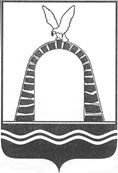 АДМИНИСТРАЦИЯ ГОРОДА БАТАЙСКАПОСТАНОВЛЕНИЕ от 05.07.2023 № 1817г. Батайск О внесении изменений в постановлениеАдминистрации  города Батайска от 18.05.2023 № 1308 «Об утверждении  Положения об условиях и порядке  денежного поощрения членов казачьей дружины города  Батайска Войскового казачьего общества «Всевеликое войско Донское»В связи с технической ошибкой, руководствуясь Уставом муниципального образования «Город Батайск», Администрация города Батайска постановляет:1. Внести в приложение к постановлению Администрации города Батайска от 18.05.2023 № 1308 «Об утверждении  Положения об условиях                  и порядке  денежного поощрения членов казачьей дружины города  Батайска Войскового казачьего общества «Всевеликое войско Донское» следующие изменения, изложив абзац 1 пункта 2.5 в новой редакции: «Расчетная величина размера денежного поощрения члена казачьей дружины                            (в отношении дружинников и командира отделения) составляет                           29 600, 00 рублей за 6 месяцев с учетом налога на доходы физических лиц».2. Настоящее постановление вступает в силу о дня его официального опубликования.3. Настоящее постановление подлежит размещению на официальном сайте Администрации города Батайска.4.  Настоящее постановление подлежит включению в регистр муниципальных нормативных правовых актов Ростовской области.05. Контроль за исполнением настоящего постановления возложить                 на заместителя главы Администрации города Батайска по внутренней политике Ермилову Т.Г.Постановление вносит отдел по взаимодействию с правоохранительными органами, казачеством и профилактики коррупционных правонарушений Администрации города БатайскаГлава Администрации города БатайскаР.П. Волошин